优秀用户体验设计咨询公司及工作室推荐与展示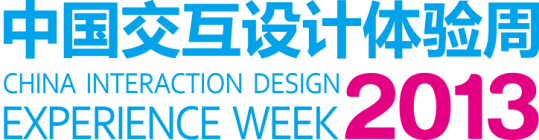 申请表备注:1、所有内容为必填，红色内容为保密内容，不对外公开。2、请提供logo的矢量文件,ai格式。以附件方式发邮件3、如果需要在体验周购买会刊广告、标准展台、精装展位，请自行提交相关材料。单位名称中文单位名称英文通讯地址中文通讯地址英文网址网址单位介绍（含业务范围）100-300字单位介绍（含业务范围）100-300字成立时间（年）成立时间（年）全职员工数量2012年总营业额（万元）2012年总营业额（万元）办公室面积（平方）法人代表法人代表联系电话总经理总经理联系电话业务联系人业务联系人固定电话E-mailE-mail移动电话